Ekim 2014 Sanayi Üretim Endeksi’ne ilişkin veriler Türkiye İstatistik Kurumu (TÜİK) tarafından 8 Aralık 2014 tarihinde yayımlandı.TÜİK tarafından aylık yayımlanan Sanayi Üretim Endeksi, Türkiye’deki sanayi kuruluşlarının toplam üretiminin zaman içindeki değişimi hakkında bilgi vermektedir.Şekil 1: Aylara göre sanayi üretim endeksi (mevsim ve takvim etkilerinden arındırılmış, 2010=100)Ekim ayında Türkiye (TR) Geneli Sanayi Üretim Endeksi bir önceki aya (Eylül 2014) göre yüzde 1,8 düşüş göstermiştir. Ekim (2014) ayında önceki aya göre ana sanayi sektörleri itibariyle en yüksek düşüş yüzde 2,9 ile madencilik ve taşocakçılığında yaşanırken, bunu yüzde 2,2 düşüşle elektrik, gaz, buhar ve iklimlendirme üretimi ve dağıtımı ve yüzde 1,7 düşüşle imalat sanayi takip etmektedir. Ana sanayi gruplarına bakıldığında azalmada dayanıklı tüketim ve sermaye mallarındaki düşüşün etkisi olduğu görülmektedir.İmalat sanayinin alt sektörlerinde geçen aya göre en fazla düşüş diğer ulaşım araçlarının imalatı (%19,2) sektöründe gerçekleşti. Bunu, %9,5 ile bilgisayar ve elektrikli teçhizat imalatı, %5,3 ile ana metal sanayi takip etmiştir. Bu sürede en hızlı yükseliş ise %10,7 ile tütün ürünleri imalatında gerçekleşmiştir. İmalat Sanayi Kapasite Kullanım Oranları (KKO), Ekimde geçen aya göre aynı kalarak 74,1 değerini almıştır.Endeks bir önceki yılın aynı ayına göre yüzde 2,4 oranında artış göstermiştir. Ekim (2014) ayında önceki yıla göre ana sanayi sektörleri itibariyle en yüksek artış yüzde 6,6 ile madencilik ve taşocakçılığında yaşanırken, bunu yüzde 2,9 artışla elektrik, gaz, buhar ve iklimlendirme üretimi ve dağıtımı ve yüzde 2,2 artışla imalat sanayi takip etmektedir. Ana sanayi gruplarına bakıldığında yıllık artışta dayanıklı tüketim ve sermaye mallarındaki yükselişin etkisi olmuştur. İmalat Sanayi Kapasite Kullanım Oranları (KKO), Ekimde geçen yıla göre yüzde 1,4 azalarak yüzde 74,1 değerini almıştır.Şekil 2: Yıllara göre Ekim ayları itibariyle sanayi üretim endeksi (takvim etkisinden arındırılmış, 2010=100)2014 EKİM SANAYİ ÜRETİM ENDEKSİ8 Aralık 2014                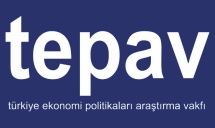 Tablo 1: Sanayi Üretim Endeksi Büyüme Oranları,  Ekim 2014 Önceki Aya Göre (%)Önceki Yıla Göre (%)Ara Malı-0,90,9Dayanıklı Tüketim Malı-2,74,5Dayanıksız Tüketim Malı0,43,3Enerji-2,62,4Sermaye Malı-6,53,6TOPLAM-1,82,2Tablo 2: Sanayi Üretim Endeksi Sektörel Büyüme Oranları, Ekim 2014 Önceki Aya Göre (%)Önceki Yıla Göre (%)Madencilik ve Taşocakçılığı-2,96,6İmalat Sanayi-1,72,0Elektrik, Gaz, Buhar ve İklimlendirme Üretimi ve Dağıtımı-2,22,9TOPLAM-1,82,4